＜ＪＡバンク中央アカデミー＞全国研修のご案内（No.1210）年 金 基 礎 研 修～ 公的年金の基礎知識・書式記入等の基本的な実務を学ぶ講座 ～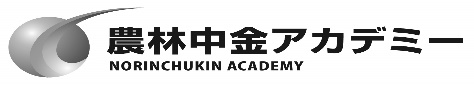 研修のねらい（こんな時）組合員をはじめとした利用者の年金に対する関心や相談ニーズが年々高まるなか、各金融機関とも年金を切り口とした利用者の預かり資産獲得を強化しており、指定替え等により系統における年金シェアは低下傾向にあります。こうした情勢を踏まえ、ＪＡバンク、ＪＦマリンバンクにおいては、年金を重点商品のひとつに定め、取組みを強化しています。本研修では、そのために必要となる年金の仕組みを理解するとともに、書式記入等の基礎的な事務処理等を含めた実務を学んでいただくことをねらいとしています。想定する受講対象者信連等の推進部署でＪＡ等の年金推進指導や企画を担当する新任職員県域年金センター機能を担う新任職員考え方（研修の骨格）初日午前中は、①年金獲得の意味合いを共有化のうえ、②各県域における年金の推進状況について情報交換等を行う等の導入部分となります。その後は、③公的年金の仕組み全般について理解を進めるとともに、④事例にそった受取パターンにつきグループ討議やロープレを交えつつ、幅広く学んでいただきます。３日目の午後以降では、⑤年金請求書と指定替の事務のポイント（2019年４月から男性の厚生年金請求手続きが１年空白になることによる金融機関の年金推進の変化）⑥ライフイベントに活用できる「ねんきん定期便」についても説明を行う等、関連知識の習得を進めていただきます。最後に全体のまとめとして、⑦グループによる事例研究を通じ、自県での年金相談等に必要な知識を体系的かつ実践的に学びます。関係者の声研修講師紹介研修プログラム（予定）　(プログラムは変更となる場合があります。)募集人員　　　定員　３０名応募人数が定員を上回った場合は、受講をお断りする場合がありますので、予めご承知おきください。（受講をお断りする場合は、開講の1カ月前までにご連絡します。） 正式なご案内は、事務の都合上、3週間前頃の送付となります。○ 参加費用（予定）　　　　　　　　　　　　　　　　　　　（消費税込）	受講端末等について基本的には農林中央金庫が配付したiPad端末から受講してください。農林中央金庫から配付されたiPad端末に空きがない場合や所属団体に端末が配付されていない場合は、インターネットに接続できる自組織等の通信環境と端末(パソコン、タブレット等)により、研修を受講することも可能です。通信環境の良い場所で受講してください。通信速度は以下のサイトで測定できます。(参考)　USENのスピードテストサイト⇒https://speedtest.gate02.ne.jp/　　　上記サイトの判定結果のうち「Web会議」が「快適」だと比較的安定します。農林中央金庫が配布したiPadでは、上記サイトにアクセスできません。ドコモ回線(4G)を利用しているスマホ等を利用して測定してください。受講端末のご調整が困難な方につきましては、弊社から受講セット（タブレット＋モバイルルーター）を有償でご案内することも可能です。個別のご案内となります。申込みの方法５月７日（金）までに以下の方法でお申込みください。以上セッション名内容等講師【１日目】【１日目】【１日目】【１日目】9:3012:0013:0017:00（9:00接続開始）9:3012:0013:0017:00＜開講＞○金融機関と年金○参加県年金推進状況・なぜ年金をとらなければならないのか・他県JAと他金融機関の年金取組状況・金庫、信蓮、JA本店の役割とは　・事前課題シートから自己紹介を兼ねて笹沼講師9:3012:0013:0017:00○年金相談の現場で多いお客さまの質問とは○50歳以上の「ねんきん定期便」活用のポイント○50歳未満の「ねんきん定期便」のポイント○「ねんきん定期便」事例研究○質疑応答と今日のまとめ・グループ討議・ミニロールプレイング・「ねんきん定期便」を活用すると回答しやすい・50歳から記載内容が変わる・意外と多い定期便の見方の勘違い・年金相談会の来店につなげるために・年金受給予定額のシミュレーションが可能に・意外と気になる「学生特例」と「猶予」「免除」制度・ライフイベントセールスに活用できる定期便・グループ討議・ミニロールプレイング・質疑応答と今日のまとめ笹沼講師9:3012:0013:0017:00（終了）9:3012:0013:0017:00【２日目】9:00 接続開始【２日目】9:00 接続開始【２日目】9:00 接続開始【２日目】9:00 接続開始9:3012:00○国民年金メイン加入の相談パターン・国民年金保険料の有利な納付方法・どうしても保険料が払えない場合・国民年金は自分でもらう時期を選べる年金・国民年金の計算は年金の切り口になる・年金事務所の書類の見方・繰上げ支給と繰下げ支給の注意点・年金手続のポイント　　笹沼講師13:0012:0013:0017:00○厚生年金メイン加入の相談パターン○「加給年金」と「振替加算」事例研修・特別支給の老齢厚生年金とは・65歳からの老齢厚生年金とは・質問の多い「加給年金」と「振替加算」・グループ討議・年金シミュレーションは夫婦単位で考える笹沼講師13:0012:0013:0017:00○厚生年金基金とは○厚生年金の繰上げ支給と繰下げ支給○質疑応答と今日のまとめ（終了）・複数年金を手続きするケース・企業年金連合会に請求する事例とは・「代行返上」と「解散」の違いとは・厚生年金と国民年金のセットの繰上げとなる・繰上げ請求を迷ったときは本来請求を・繰下げ請求の質問が多くなっている・質疑応答と今日のまとめ笹沼講師【３日目】9:00 接続開始【３日目】9:00 接続開始【３日目】9:00 接続開始【３日目】9:00 接続開始9:3012:0013:0017:00○質問の多い「在職老齢年金」○社会保険のトータルメリットを考える○雇用保険を受給すると厚生年金が停止に・年金がカットされる所得とは・65歳までと70歳までの在職老齢年金の違い・在職老齢年金と繰下げ支給の注意点・多くのお客さまが気にしている健康保険・さまざまな扶養の違いを確認しよう・厚生年金44年の長期特例とは・退職後の「基本手当」は厚生年金が全額停止・在職中の「給付金」は厚生年金が一部停止・65歳時退職のお客さまに対するアドバイス笹沼講師9:3012:0013:0017:00○2019年度の年金推進対象者○年金請求書記入のポイント○年金請求後受給者に届く書類とは○質疑応答と今日のまとめ・61歳は厚生年金女性の年金請求時期・65歳は国民年金男女の年金請求時期・今年は男性厚生年金の請求がない空白の1年・年金推進基本ポイントの確認・どのように記載するのか・添付書類は加給年金に影響がある・受給者に届く書類あれこれ・年金証書には様々な情報があふれている・6月に届く「振込通知書」は指定替に活用できる・指定替事務のポイント・質疑応答と今日のまとめ笹沼講師9:3012:0013:0017:00（終了）笹沼講師【４日目】】9:00 接続開始【４日目】】9:00 接続開始【４日目】】9:00 接続開始【４日目】】9:00 接続開始9:3012:0013:0015:30○一元化後の共済年金○今年度以降の年金法改正・平成27年10月以降の手続きで見えてきたこと・請求手続き４つのパターン・農林年金のしくみ・第1号被保健者の産前産後免除がはじまった・「年金生活者支援給付金」とは笹沼講師9:3012:0013:0015:30○「定期便」から試算できる万が一の年金○質疑応答と４日間のまとめ・遺族年金と障害年金・グループ討議笹沼講師9:3012:0013:0015:30アンケート記入（15:40解散）金額備考受講料４８,１８０円教材費を含みます。宿泊代－食事代－合計４８,１８０円お申込み申込方法信農連・１ＪＡ県ＪＡ「研修申込・履歴管理システム」によりお申込みください。農林中金本支店・営業所N-Styleにより農林中金系統人材開発部へお申込みください。